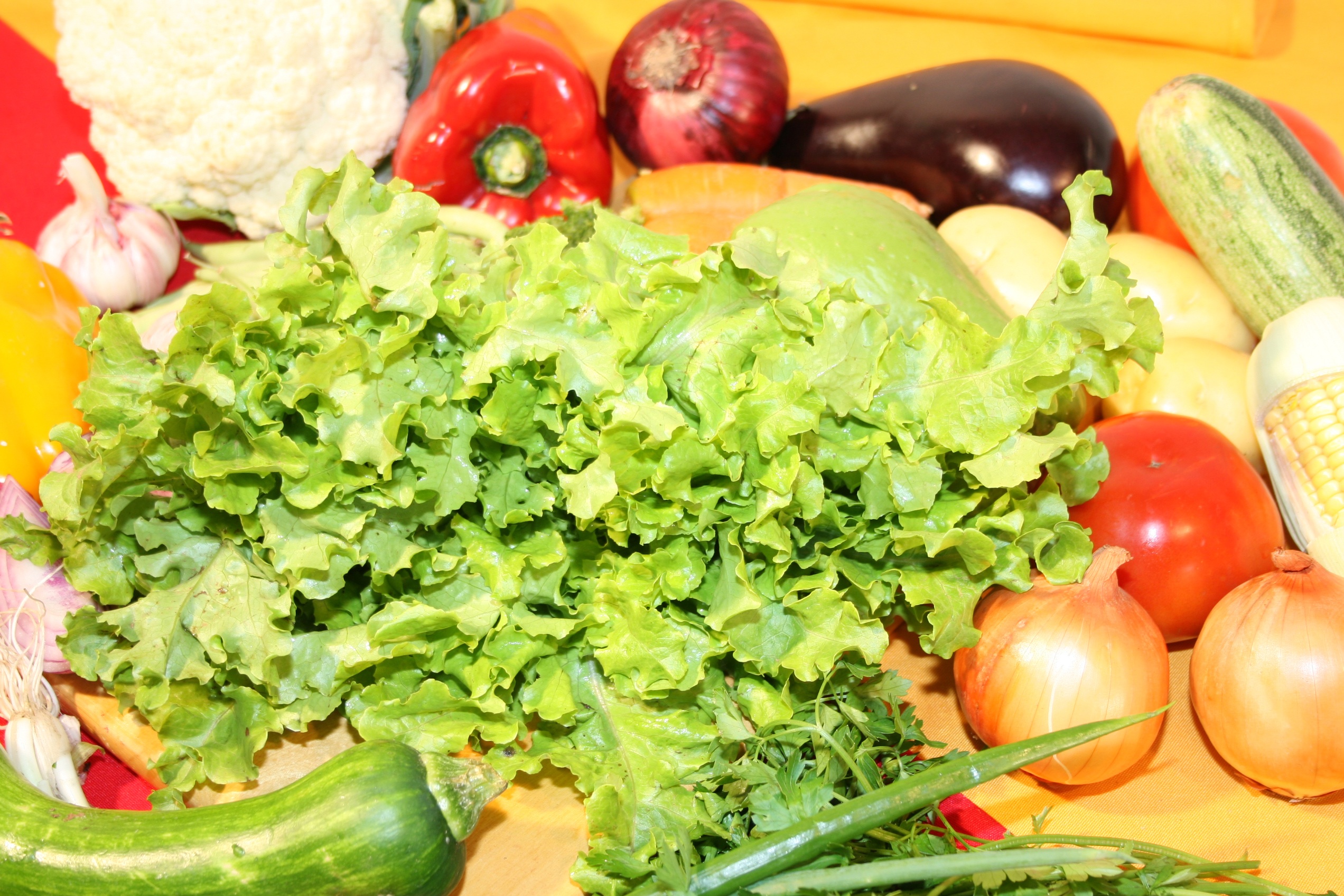 Liity jäseneksi nyt!Liittymällä jäseneksi saat tietoa Suomen Diabetesliiton ja jäsen yhdistysten toiminnasta, vetaistukea sekä yhdessä tekemisen riemua.Jäsenmaksu 2019 on 17e, ja lehti 15e /vuosi (liittymisvuoden lehti maksutta)Jäseneksi voit liittyä osoitteessawww.diabetes.fiYhdistyksen hallitus 2019Puheenjohtaja, Matti Peräläpuh. 050 441 5140, Tohmajärvi, mattiseppo.perala@gmail.comVarapuheenjohtaja, Arto Luukkainenpuh. 050 370 86 42, Kesälahti, artoluukkainen@gmail.comRahastonhoitaja, Kaija Halttunenpuh.050 307 2048, Kitee, kaija.halttunen1@luukku.comSihteeri, jäsenasiat Liisa Ahonenpuh. 045 869 03 15, Rääkkylä,  ahonenliisa6@gmail.comDitiatieva Meeri, Hallituksen jäsenpuh. 046 541 14 79 Kitee,  meeri@onego.ruKoponen Toivo, hallituksenjäsenpuh.0400 272 759, Rääkkylä, toivoensio.koponen@gmail.comPitkänen Matti, hallituksen jäsenpuh.040 569 36 43 Kitee, matti.pitkanen56@luukku.comVarajäsenet: Asikainen Mirja, puh 044 565 93 67, Kesälahti, mirja.asikainen@hotmail.comLappalainen Pirjo, puh 040 736 94 44, pirjo.silvennoine@luukku.comToimintaan pääsee mukaan helposti.Oletko kiinnostunut toimimaan yhdistyksessä aktiivisena tekijänä tai haluat osallistua järjestämiimme tapahtumiin? kaipaat vertaistukea?  ota yhteyttä meihin! Diabetesliiton ja yhdistyksen jäsenenä saat tietoa ja tukea.Yhdistyksemme jäsenenä saat:- Diabetes lehden jäsenhintaan (liittymis vuonna ilmainen lehti) 15e/vuosi- Jalkojenhoidon 8.5€ /jäsen/vuosi- Voit hyödyntää haluamasi jäsen edut suoraan alla olevista paikoista, esittämällä yhdistyksen uusimman jäsenkortin.Åken optiikka Oykiteentie 10,puh.013-415 010-20% normaalihintaiset kehykset, linssit, aurinkolasit-Aken optiikasta ostettujen silmä- ja aurinkolasien huollot veloituksettaAjanvarauksella: silmälääkärin ja optikon vastaanotot, lisäksi kiteellä mahdollista lääkärin lähetteellä silmäpohjan hermosäiekuvaukseen (eriveloituksella)Kesport, Kitee (Kiteentie 9) puh. 010 666 6 370OVH -10% (ei polkupyörät)LIITY JÄSENEKSI NYT!Kaisan Kemikalio ja kauneushoitolaKiteentie 3, puh. 044 522 72 26Hoidot ja tuotteet -10%Kenkäkulma , Kiteentie 4puh. 044 9830 936OVH -10%Parturi-Kampaamo Adalmiinan kammari. Kiteentie 5, puh 050 555 74 43Myymälän tuotteet -10%Jalkahoidot:Pirjo Luukkonen, puh 0500 945 028 Fys.hoitolaitos Apupiste, olkontie6, KiteeKesälahti terveysasemaTohmajärvi: Tohmajärven Fysioterapia. Järnefeltintie 8MarinAskelhoiva, Mari Tiainenpuh. 040 831 38 80, kiteentie 14AAnnen Jalkahoito, Anne MölsäPuh. 040 723 42 41, Kiteentie 14ARääkkylän Fysikaalinen Hoitolaitos/ RosaOlive/Arja Gröhnpuh. 0400 642 911Kinnulantie 3, Rääkkylä